.Sequence: intro (4 times) Tag1 AB AAB Tag2 A* finalINTRODUCTION:[IS1] VAUDEVILLE LEFT, VAUDEVILLE RIGHT[IS2] TOUCH TOE, FULL TURN RIGHT, STOMP LEFT, HOLD, STOMP RIGHT, HOLD[IS3] SCISSOR RIGHT, HOLD, SCISSOR LEFT, HOLD[IS4] TOUCH HEEL, HOLD, STEP BACK, HOLD, COASTER STEP LEFT, SCUFFPART A: 64 counts (after Tag2 to do part A* until 7th count of the 6th sequence)[AS1] JUMPING 2 KICKS RIGHT, CROSS, 2 KICKS (RIGHT, LEFT), CROSS, 2 KICKS (LEFT, RIGHT)[AS2] JUMPING STEP AND HOOK, 2 KICKS (RIGHT, LEFT), JAZZ BOX LEFT, STOMP RIGHT (TWICE)[AS3] SWIVEL FEET (LEFT, RIGHT), KICK, HOOK, KICK (TWICE)[AS4] ROCK BACK RIGHT, STOMP (TWICE), HEEL SWIVELS[AS5] DIAGONALLY STEPS WITH STOMP UP, KICK, STOMP UP, KICK BACK, SCUFF[AS6] LOCK FORWARD LEFT, STOMP, SWIVEL RIGHT FOOT (TOE, HEEL, TOE), HOOK AND SLAP[AS7] TURN 1/4 LEFT AND ROCK FORWARD, TURN 1/4 LEFT, HOLD, FULL TURN LEFT FORWARD WITH HOLD[AS8] SCISSOR RIGHT, HOLD, ROCK BACK LEFT, STOMP LEFT (TWICE)PART B: 40 counts[BS1] JUMPING JACKS, KICK (RIGHT, LEFT), CROSS, JUMP BACK, ROCK BACK LEFT[BS2] GRAPEVINE LEFT 1/4 TURN, SCUFF, PIVOT 1/2 LEFT, TURN 1/4 LEFT AND STRIDE, TOGETHER[BS3] JUMPING JACKS, KICK (LEFT, RIGHT), CROSS, JUMP BACK, ROCK BACK RIGHT[BS4] GRAPEVINE RIGHT 1/4 TURN, SCUFF, PIVOT 1/2 RIGHT, TURN 1/4 RIGHT AND STRIDE, SCUFF[BS5] VAUDEVILLE LEFT, TOUCH TOE, TOGETHER, KICK, FLICK UP BACKTAG 1: after introductionTURN 1/4 LEFT, STOMP UP LEFT, TURN 1/4 LEFT, STOMP UP RIGHTTAG 2: after second part B (syncopated)(after Tag2 to do part A* until 7th count of the 6th sequence)WALKING FORWARD, TOUCH TOE, WALKING BACK, TOUCH HEELRIGHT SIDE, TOUCH TOE, LEFT SIDE, TOUCH TOE, 2 PIVOT 1/2 LEFT AND STOMPFINAL:KICK RIGHT, JUMPING KICKS (LEFT, RIGHT), FULL TURN LEFT WITH JAZZ BOXKICK RIGHT, CROSS, STEP BACK, ROCK BACK RIGHT, STOMP RIGHT (TWICE)One Hundred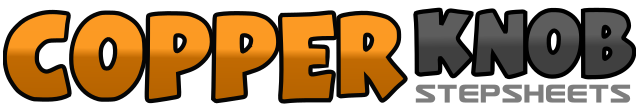 .......Count:104Wall:2Level:Phrased Advanced.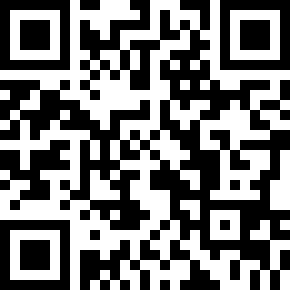 Choreographer:Adriano Castagnoli (IT) - July 2017Adriano Castagnoli (IT) - July 2017Adriano Castagnoli (IT) - July 2017Adriano Castagnoli (IT) - July 2017Adriano Castagnoli (IT) - July 2017.Music:You Can Depend On Me - Restless HeartYou Can Depend On Me - Restless HeartYou Can Depend On Me - Restless HeartYou Can Depend On Me - Restless HeartYou Can Depend On Me - Restless Heart........1-2Cross Right Over Left, Step Left Diagonally Back To Left3-4Touch Right Heel Diagonally Forward, Step Right On Place5-6Cross Left Over Right, Step Right Diagonally Back To Right7-8Touch Left Heel Diagonally Forward, Step Left On Place1-2Touch Right Toe Back, Turn 1/2 Right3-4Touch Right Heel A Little Forward, Turn 1/2 Right5-6Stomp Left Little Forward, Hold7-8Stomp Right Beside Left, Hold1-2Rock On Right To Right Side, Step Left Beside Right3-4Cross Right Over Left, Hold5-6Rock On Left To Left Side, Step Right Beside Left7-8Cross Left Over Right, Hold1-2Touch Right Heel Forward, Hold3-4Step Right Back, Hold5-6Step Left Back, Step Right Beside Left7-8Step Left Forward, Scuff Right Beside Left1-2Jumping On Left And Kick Right Forward (Twice)3-4Jumping Cross Right Over Left, Step Left Back And Kick Right Forward5-6Step Right Back And Kick Left Forward, Cross Left Over Right7-8Kick Left Forward, Kick Right Forward1-2Jumping To Right Side And Cross Right Over Left, Jump On Left And Kick Right Forward3-4Step Right Back And Kick Left Forward, Cross Left Over Right5-6Step Right Back And Kick Left Forward, Step Left To Left Side7-8Stomp Up Right Beside Left, Stomp Right To Right Side1-2Swivel Left Foot To Right Side (Heel, Toe)3-4Swivel Right Foot To Left Side (Heel, Toe)5-6Kick Right Forward, Hook Right Over Left7-8Kick Right Forward (Twice)1-2Jumping Rock Back On Right And Kick Left Forward, Return Onto Left3-4Stomp Up Right Beside Left, Stomp Right Forward5-6Swivel Both Heels To Right Side, Return Both Heels To Centre7-8Repeat 5-61-2Step Left Diagonally Forward To Left, Stomp Up Right Beside Left3-4Step Right Diagonally Back To Right, Stomp Up Left Beside Right5-6Kick Left Forward, Stomp Up Left Beside Right7-8Kick Left Back, Scuff Left Beside Right1-2Step Left Forward, Lock Right Behind Left3-4Step Left Forward, Stomp Right Beside Left5-6Swivel Right Foot To Right Side (Toe, Heel)7-8Swivel Right Toe To Right Side, Hook Left Behind Right And Slap Right On Left Heel1-2Turn 1/4 Left And Rock Forward On Left, Return Onto Right3-4Turn 1/4 Left And Step Left Forward, Hold5-6Turn 1/2 Left On Left And Step Right Back, Hold7-8Turn 1/2 Left And Step Left Forward, Hold1-2Rock On Right Diagonally Back To Right, Step Left Beside Right3-4Cross Right Over Left, Hold5-6Jumping Rock Back On Left And Kick Right Forward, Return Onto Right7-8Stomp Up Left Beside Right, Stomp Left Forward1-2Jump Landing Feet Apart Outside, Return To Centre On Left And Flick Up Back Right3-4Jump On Left On Place And Kick Right Forward, Change And Kick Left Forward5-6Cross Left Over Right, Jump Back On Right7-8Jumping Rock Back On Left And Kick Right Forward, Return Onto Right1-2Step Left To Left Side, Cross Right Behind Left3-4Step Left 1/4 Turn Left, Scuff Right Beside Left5-6Step Right Forward, Pivot 1/2 Turn Left7-8Turn 1/4 Left And Long Step To Right Side, Step Left Beside Right1-2Jump Landing Feet Apart Outside, Return To Centre On Right And Flick Up Back Left3-4Jump On Right On Place And Kick Left Forward, Change And Kick Right Forward5-6Cross Right Over Left, Jump Back On Left7-8Jumping Rock Back On Right And Kick Left Forward, Return Onto Left1-2Step Right To Right Side, Cross Left Behind Right3-4Step Right 1/4 Turn Right, Scuff Left Beside Right5-6Step Left Forward, Pivot 1/2 Turn Right7-8Turn 1/4 Right And Long Step To Left Side, Scuff Right Beside Left1-2Cross Right Over Left, Step Left Diagonally Back To Left3-4Touch Right Heel Diagonally Forward To Right, Step Right On Place5-6Touch Left Toe Forward, Step Left Beside Right7-8Kick Right Forward, Flick Up Back Right1-2Turn 1/4 Left And Step Right To Right Side, Stomp Up Left Beside Right3-5Turn 1/4 Left And Step Left Forward, Stomp Up Right Beside Left1-2-3-4Steps Forward (Right, Left, Right), Touch Left Toe Behind Right5-6-7-8Steps Back (Left, Right, Left), Touch Right Heel Over Left1-2Step Right To Right Side, Touch Left Toe Behind Right3-4Step Left To Left Side, Touch Right Toe Behind Left5-6Step Right Forward, Pivot 1/2 Turn Left And Stomp Left Forward7-8Repeat 5-61-2Kick Right Forward, Jumping A Little Back On Right And Kick Left Forward3-4Jump A Little Back On Left And Kick Right Forward, Turn 1/4 Left And Cross Right Over Left5-6Turn 1/4 Left And Kick Right Forward, Turn 1/4 Left And Kick Left Forward7-8Turn 1/4 Left And Cross Left Over Right, Jump Back On Right And Kick Left Forward1-2Jump Back On Left And Kick Right Forward, Cross Right Over Left3-4Step Back On Left, Jumping Rock Back On Right And Kick Left Forward5-6-7Return Onto Left, Stomp Up Right Beside Left, Stomp Right Forward